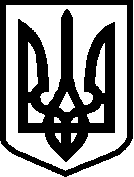 ЗВЯГЕЛЬСЬКА МІСЬКА РАДА РІШЕННЯсорок шоста сесія  				                               восьмого  скликання__________                                                                                  №_________Про  внесення змін до рішення міської ради від 24.02.2022 №477 „Про розроблення         Комплексного         планупросторового розвитку території Звягельської міської територіальної громади“    Керуючись статтею 25, пунктом 42 частини першої статті 26 Закону України „Про місцеве самоврядування в Україні“, враховуючи пропозиції постійної комісії міської ради з питань містобудування, архітектури та земельних відносин, міська радаВИРІШИЛА :    1. Внести зміни до рішення міської ради від 24.02.2022 №477 „Про розроблення Комплексного плану просторового розвитку території Звягельської міської територіальної громади“ з наступними змінами, а саме:    1.1 в пункті 2 рішення слова та цифри „31 грудня 2022 року“ замінити словами та цифрами „31 грудня 2024 року“;    1.2 пункт 5 викласти в такій редакції: „5. Визначити перелік індикаторів та їх значення на розроблення Комплексного плану (додаток 1).“;    1.3 доповнити пункт 7 новим підпунктом такого змісту: „7.13. Оприлюднити прогнозовані наслідки розроблення Комплексного плану (додаток 2). “.    2. Додатки 1, 2 до рішення є його невід’ємною частиною.    3. Контроль за виконанням цього рішення покласти на постійну комісію міської ради з питань містобудування, архітектури та земельних відносин.Міський голова                                                                          Микола БОРОВЕЦЬПорівняльна таблиця до проекту рішенняТ.в.о.    начальника    управління   містобудування,  архітектури  та земельних відносин міської ради                                        Ярослав ОХРИМЕНКО                                                                                           Додаток 1                                                                                           до рішення міської ради                                                                                           від                       №Перелік індикаторів та їх значення на розроблення Комплексного плану просторового розвитку території Звягельської міської територіальної громадиСекретар міської ради                                                              Оксана ГВОЗДЕНКО                                                                                           Додаток 2                                                                                           до рішення міської ради                                                                                           від                       №Прогнозовані наслідки розроблення Комплексного плану просторового розвитку території Звягельської міської територіальної громади    1. Прогнозовані правові наслідки.    Взаємоузгодження державних, громадських та приватних інтересів під час планування та забудови територій.    Узгодження містобудівних та землевпорядних завдань розвитку території громади.    Резервування земельних ділянок приватної власності, що підлягають вилученню для суспільних потреб відповідно до закону для розміщення об’єктів соціальної сфери та інших об’єктів державних, регіональних інтересів та інтересів територіальної громади.    Встановлення видів цільового призначення земельних ділянок, функціонального призначення територій та співвідношення між ними надасть змогу власникам земельних ділянок змінити цільове призначення без прийняття рішень органами місцевого самоврядування та розроблення проекту землеустрою.    Визначення переліку земель (територій) для безоплатної передачі у приватну власність забезпечить раціональне використання території та відсутність конфліктів інтересів.    2. Прогнозовані економічні наслідки.    Підвищення інвестиційної привабливості території громади.    Збільшення надходжень в місцевий бюджет за рахунок:- виявлення незареєстрованих земельних ділянок;- виявлення земельних ділянок, які використовуються не за цільовим призначенням;- визначення переліку земель (територій) для продажу земельних ділянок державної та комунальної власності або прав на них на земельних торгах;- визначення переліку земель (територій) для продажу або передачі у користування земель них ділянок державної, комунальної власності без проведення земельних торгів/    Створення умов для розвитку підприємницької діяльності.    3. Прогнозовані соціальні наслідки    Створення сприятливих умов життєдіяльності населення.    Сприяння створенню додаткових робочих місць.    4. Прогнозовані наслідки для довкілля та здоров’я населення.    Формування системи озеленених територій з урахуванням ландшафтних умов території та потреб забезпечення населення.    Встановлення меж водоохоронних зон та прибережних захисних смуг уздовж річок, струмків і потічків та навколо водойм з метою охорони поверхневих водних об'єктів від забруднення і засмічення та збереження їх водності в межах громади.    Забезпечення санітарного благополуччя населення шляхом визначення санітарно-захисних зон навколо об’єктів, що здійснюють негативний вплив на довкілля.    Визначення заходів з управління поводженням з відходами з метою усунення негативного впливу на стан земельних ресурсів, поверхневих і підземних вод, а також раціонального використання ресурсів.Секретар міської ради                                                              Оксана ГВОЗДЕНКОдо змінпісля змін2. Встановити строки проведення підготовчих процедур розроблення Комплексного плану до 31 грудня 2022 року.2. Встановити строки проведення підготовчих процедур розроблення Комплексного плану до 31 грудня 2024 року.5. Визначити перелік індикаторів та їх значення на розроблення Комплексного плану:    1) площа територіальної громади (кв. км);    2) чисельність населення громади (кількість осіб);    3) кількість населених пунктів у складі громади (одиниць);     4) розподіл територій за функціональним призначенням (га);     5) потужність об’єктів обслуговування (місткість);    6) наявність робочих місць (кількість одиниць);    7) площа житлового фонду (кв. м);     8) протяжність автомобільних доріг з твердим покриттям (км).5. Визначити перелік індикаторів та їх значення на розроблення Комплексного плану (додаток 1).Відсутній7.13. Оприлюднити прогнозовані наслідки розроблення Комплексного плану (додаток 2).№
з/пПоказникОдиниці виміруІснуючий стан(2023 рік)Бажане значення1. Виробничий сектор (промисловість, сільське господарство)1. Виробничий сектор (промисловість, сільське господарство)1. Виробничий сектор (промисловість, сільське господарство)1. Виробничий сектор (промисловість, сільське господарство)1. Виробничий сектор (промисловість, сільське господарство)1.1Створення індустріальних парківга0збільшення1.2Промислові території, що не використовуютьсяга13,26відновлення1.3Сільські землі, що не обробляютьсяга791зменшення1.4Розвиток альтернативної енергетикикВт246,5збільшення2. Туризм2. Туризм2. Туризм2. Туризм2.1Кількість туристично привабливих об’єктів (туристичних магнітів)шт44збільшення2.2Кількість туристівосіб на добу9збільшення2.3Створення туристичних маршрутів для пішого та велосипедного туризмукількістьмаршрутів5збільшення3. Громадські простори3. Громадські простори3. Громадські простори3. Громадські простори3. Громадські простори3.1Наявні якісні громадські простори для короткочасного відпочинку населенняшт.6збільшення3.2Коворкінг зоништ.1збільшення4. Мобільність та транспорт4. Мобільність та транспорт4. Мобільність та транспорт4. Мобільність та транспорт4. Мобільність та транспорт4.1Наявність транспортного сполучення громадським транспортом усіхнаселених пунктів з адміністративним центром громадикількість маршрутів8збільшення4.2Кількість аварійно небезпечних ділянокодиниці4ліквідація4.3Протяжність велосипедних доріжоккм0збільшення5. Екологія5. Екологія5. Екологія5. Екологія5. Екологія5.1Площа встановлених проектами землеустрою прибережних захисних смуг водних об’єктівга710забезпечення встановлення меж прибережних захисних смуг для всіх водних об’єктів5.2Площа зелених зон загального користування (парки/сквери/ліси)га20,42збільшення6. Інженерна інфраструктура6. Інженерна інфраструктура6. Інженерна інфраструктура6. Інженерна інфраструктура6. Інженерна інфраструктура6.1Кількість аварій на мережах:- водопостачання;- водовідведенняаварій/км0,518зменшення6.2Забезпеченість населених пунктів централізованим: -водопостачанням;-водовідведенням%13,36,5збільшення7. Соціальна інфраструктура7. Соціальна інфраструктура7. Соціальна інфраструктура7. Соціальна інфраструктура7. Соціальна інфраструктура7.1Середня наповнюваність класів у комунальних школахучні24,4в межах норми7.2Частка дітей, охоплених гуртками позашкільної освіти, що функціонують при освітніх закладах%31збільшення8. Міжнародна технічна допомога 8. Міжнародна технічна допомога 8. Міжнародна технічна допомога 8. Міжнародна технічна допомога 8. Міжнародна технічна допомога 8.1Залучення міжнародної технічної допомоги на розвиток громадитис.грн19122,700збільшення